OSNOVNA ŠKOLA GORNJE JESENJEGornje Jesenje 7849233 Gornje Jesenje GODIŠNJI IZVJEŠTAJ O IZVRŠENJU FINANCIJSKOG PLANA OSNOVNE ŠKOLE GORNJE JESENJE  ZA 2021.Klasa: 400-04/22-01/02Urbroj: 2140-63-380-7-05-22-05U Gornjem Jesenju 29.ožujka 2022.SADRŽAJ1. OPĆI DIO2. POSEBNI DIO  2.1. Izvršenje financijskog plana prema ekonomskoj klasifikaciji     2.1.1. Račun rashoda     2.1.2. Račun prihoda   2.2. Izvršenje financijskog plana prema izvorima financiranja3. OBRAZLOŽENJE  3.1. Zakonska osnova  3.2. Obrazloženje izvršenja plana       3.2.1.  Prihodi i rashodi po ekonomskoj klasifikaciji            3.2.1.1. Prihodi            3.2.1.2. Rashodi      3.2.2. Prihodi i rashodi po izvorima financiranja1. OPĆI DIOOsnovna škola Gornje Jesenje je javna ustanova koja obavlja djelatnost odgoja i osnovnog obrazovanja kao javnu službu, temeljenu na Zakonu o odgoju i obrazovanju u osnovnoj i srednjoj školi, odredbama Nacionalnog okvirnog kurikuluma, Nastavnog plana i programa, Godišnjeg plana i programa i Školskog kurikuluma OŠ Gornje Jesenje.Nastava je organizirana  u jednoj jutarnjoj smjeni u petodnevnom radnom tjednu sa slobodnim subotama. Izvodi se redovna, izborna, dodatna i dopunska nastava prema nastavnim planovima koje je donijelo Ministarstvo znanosti, obrazovanja i sporta te operativnom Godišnjem planu i školskom kurikulumu. Školu u školskoj godini 2021./2022. polazi 80 učenika u 8 razrednih odjela, raspoređenih u 1.-8.r. Škola je samostalna bez područnih škola.Na osnovi javnih ovlasti Škola obavlja sljedeće poslove:-	upisi u školu i ispisi iz škole s vođenjem odgovarajuće evidencije i dokumentacije-	organizacije i izvođenje nastave i drugih oblika odgojno obrazovnog rada s učenicima te vođenje odgovarajuće evidencije-	vrjednovanje i ocjenjivanje učenika te vođenje evidencije o tome i o učeničkim postignućima-	poduzimanje pedagoških mjera i vođenje evidencije o njima-	organiziranje predmetnih i razrednih ispita i vođenje evidencije o njima-	izdavanje javnih isprava i drugih potvrda-	upisivanje podataka o odgojno – obrazovnom radu u e – maticu (zajednički elektonički upisnik ustanova)OŠ  Gornje Jesenje je pravna osoba upisana u sudski registar kod Trgovačkog suda u Zagrebu u zajednički upisnik ustanova osnovnog i srednjeg školstva, ministarstva nadležnog za obrazovanje. Osnivač škole je Krapinsko –zagorska županija. Naziv škole je Osnovna škola Gornje Jesenje, a sjedište joj je u Gornjem Jesenju,  Gornje Jesenje 78. Temeljni akt škole je Statut, a pored tog akta, rad Škole uređuje i drugi potrebni opći i pojedinačni akti. Tijela koja djeluju unutar škole su Školski odbor kao upravljačko tijelo, razredna i učiteljsko vijeće kao stručna tijela i ravnateljica škole kao stručni i poslovodni voditelj škole.Školska zgrada izgrađena je 1947. godine. Adaptirana je 1977. godine kada je i dograđena nova zgrada dok je 2011. godine dograđena i školska sportska dvorana od 1005 m2. Škola ima 1640 m3 učioničkog prostora te 1085 m2 izvanučioničkog prostora. Nastava se izvodi u specijaliziranim učionicama. Školu je potrebno redovno održavati, kako unutarnji tako i vanjski prostor koji ima 8878 m2 zelene površine te vanjsko asfaltirano igralište od 1050 m2. Unutarnji školski prostor redovito je održavan, krećen, zamijenjena je sva drvena stolarija, izvršena je zamjena pokrova salonita crijepom te popravak krova limom koji je bio u 2018. godini  oštećen velikim snijegom, također je u 2019.godini izvršena sanacija centralnog grijanja i sanacija dijela krova. Školska Ustanova se najviše financira iz državnog proračuna 81%,  iz proračuna Krapinsko-zagorske županije izdvaja se ukupno 13% sredstava za financiranje škole. Iz proračuna općine Jesenje financira se 5% sredstava, dok se iz namjenskih i vlastitih sredstava te ostalih izvora financira 1%.2. POSEBNI DIO 2.1. IZVRŠENJE FINANCIJSKOG PLANA PREMA EKONOMSKOJ KLASIFIKACIJI     2.1.1.Račun rashoda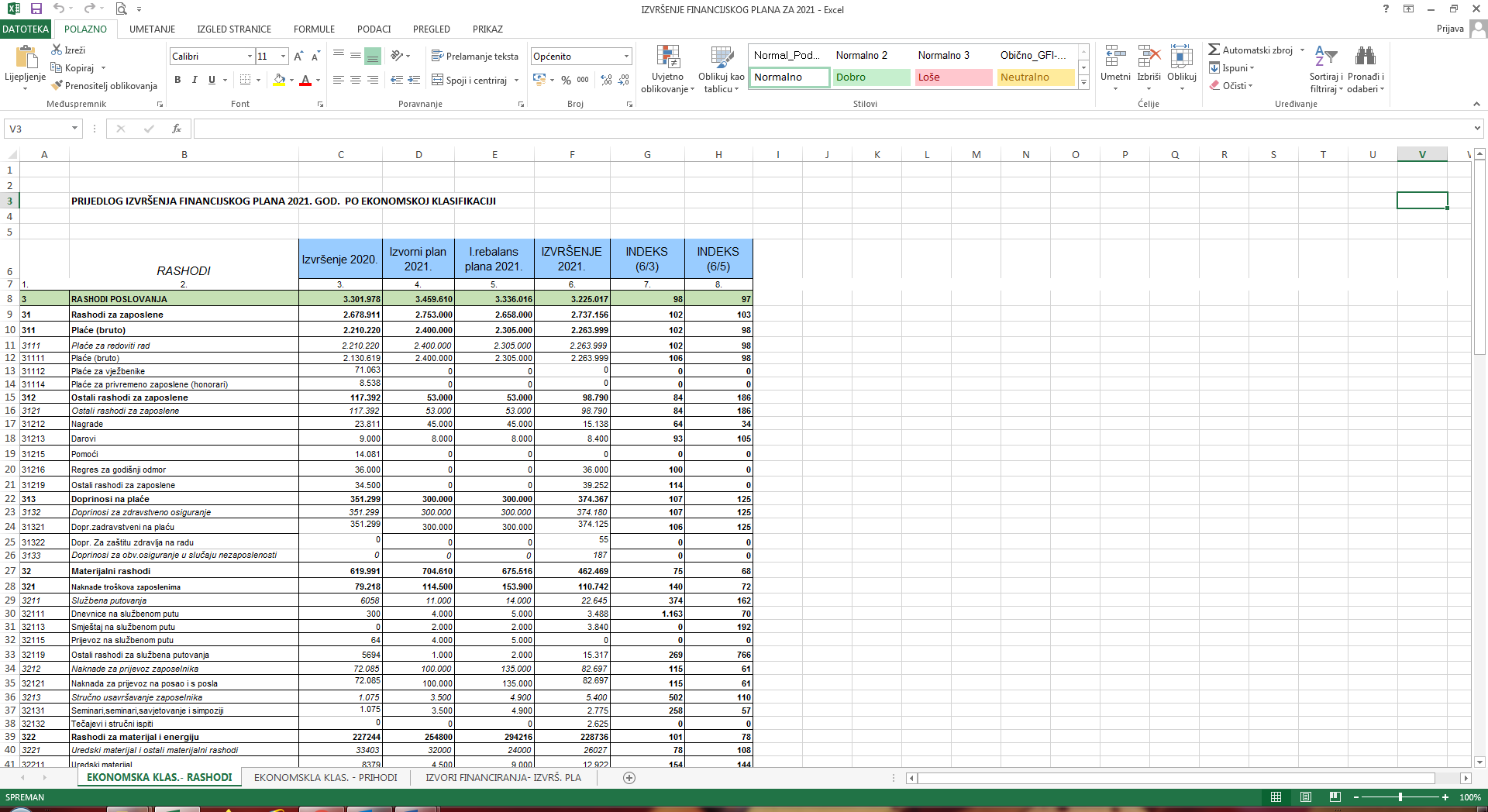 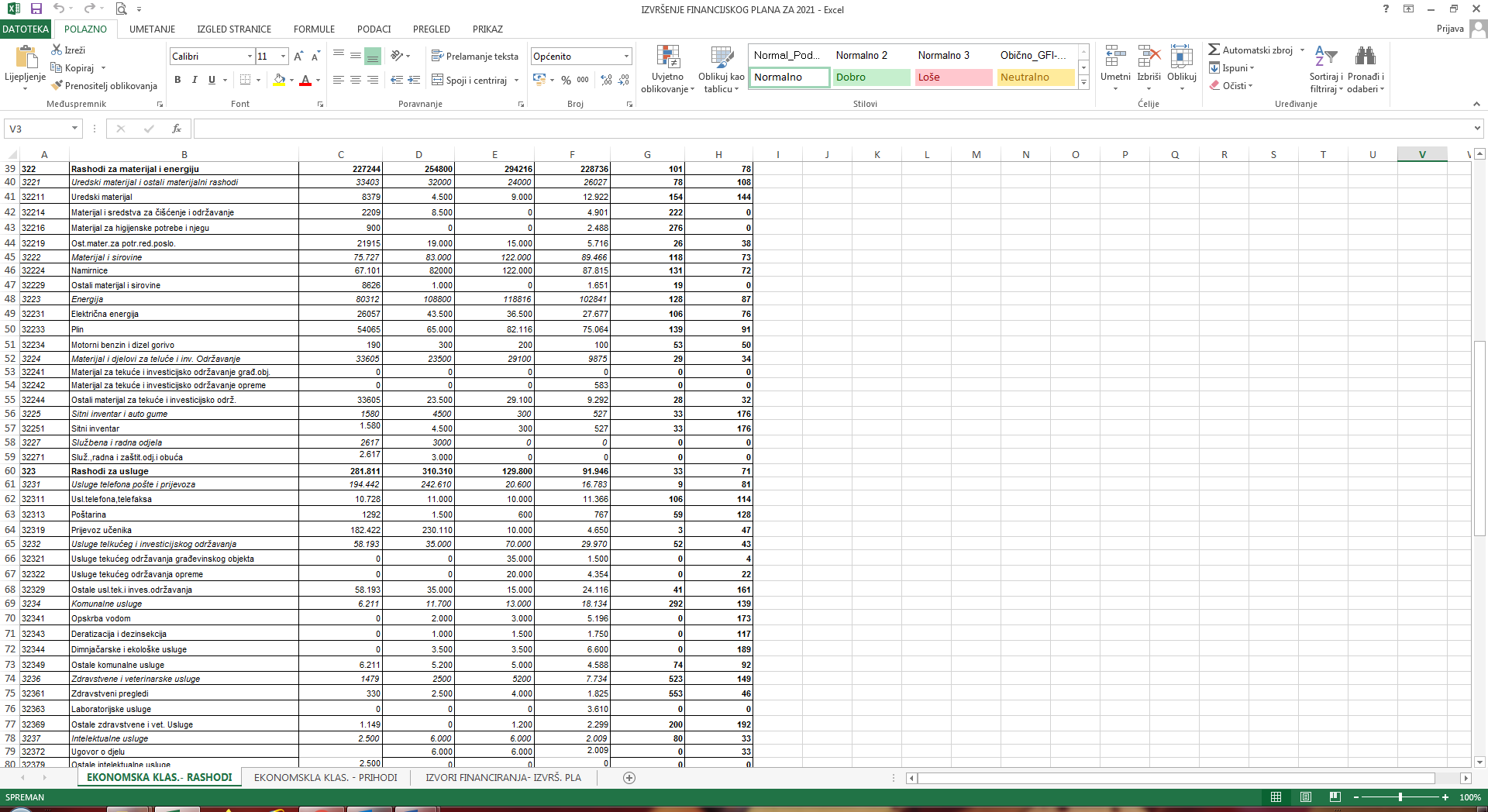 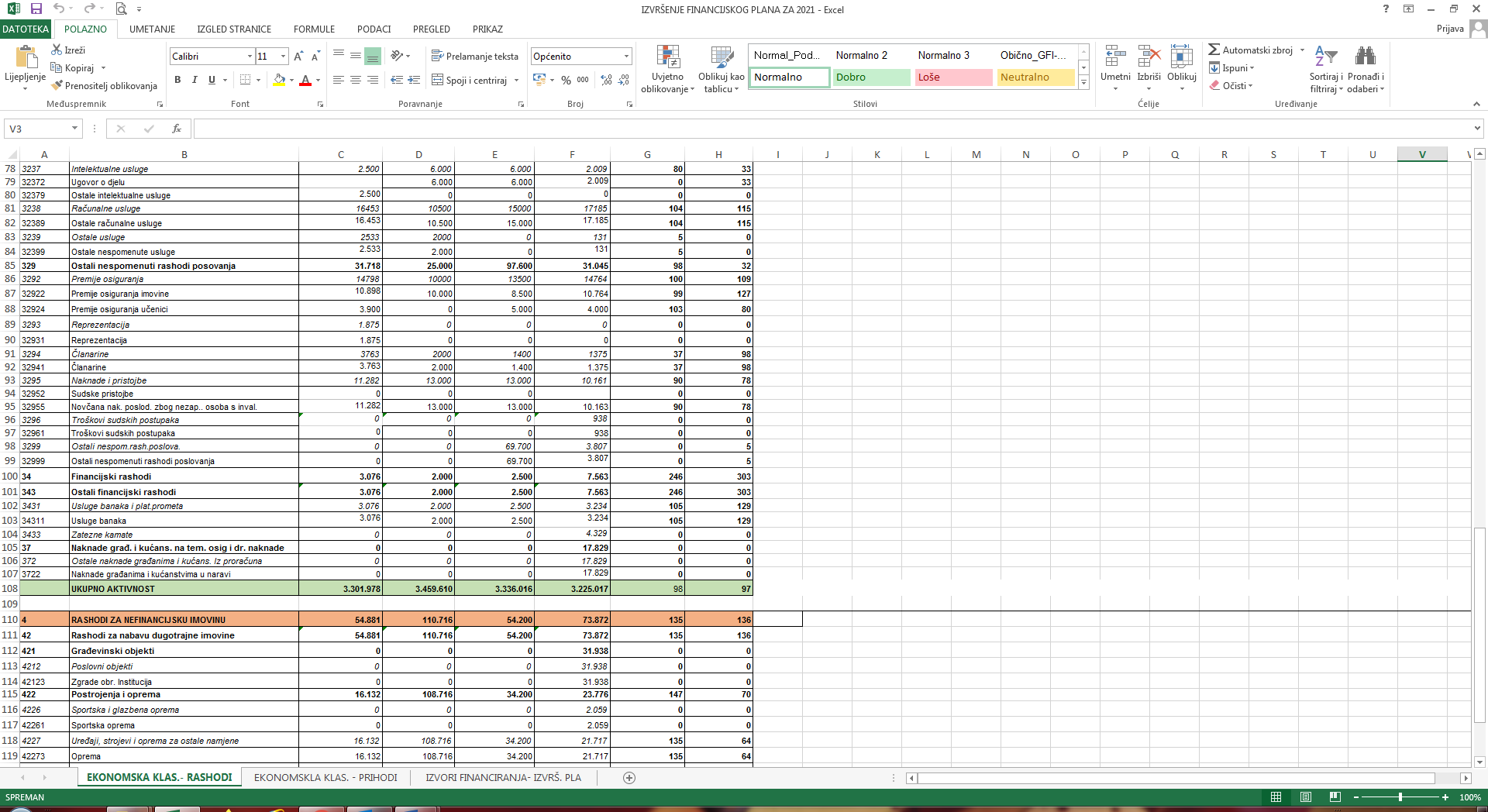 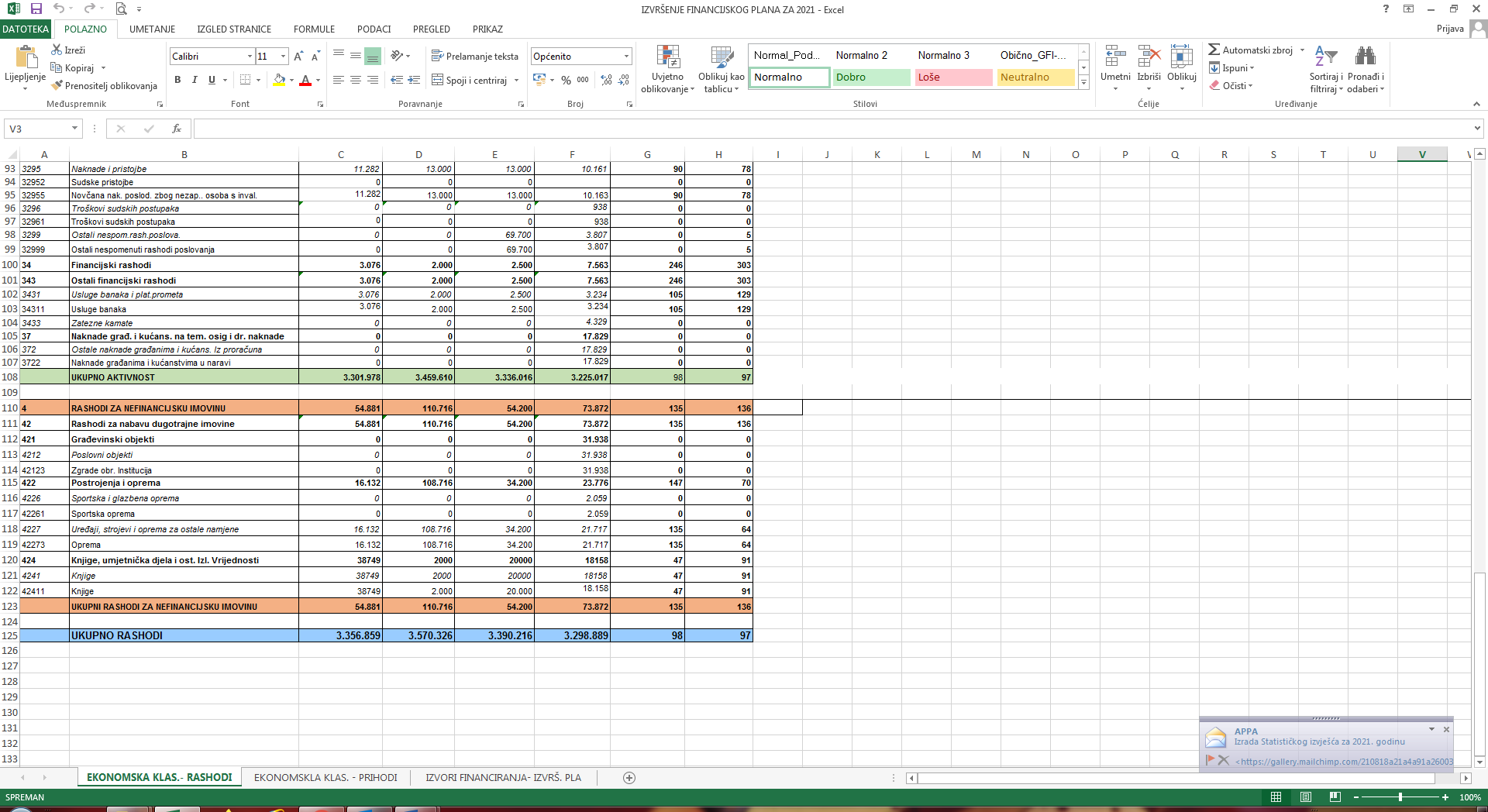 2.1.2. Račun prihoda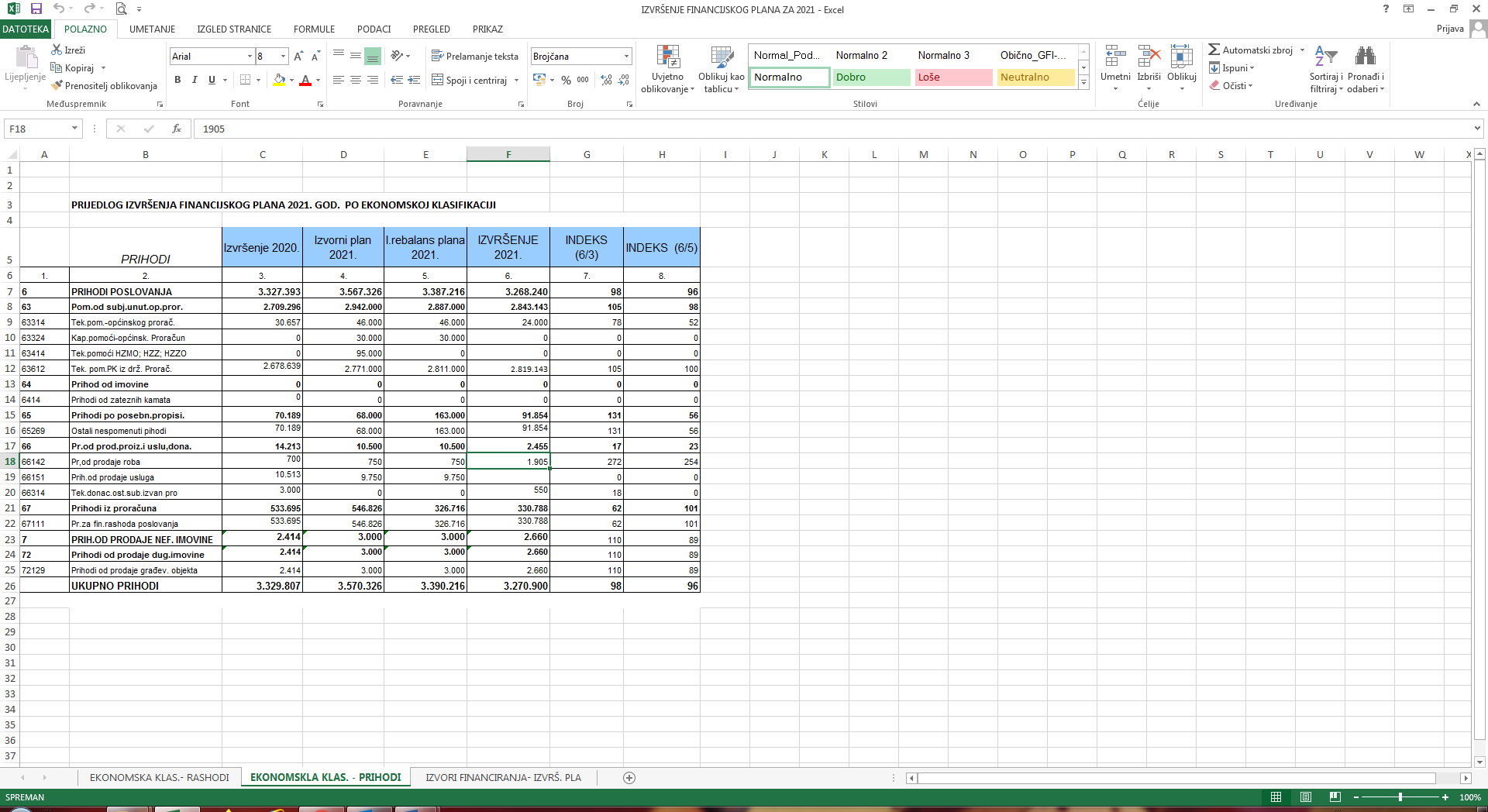 2.2. IZVRŠENJE FINANCIJSKOG PLANA PREMA IZVORIMA FINANCIRANJA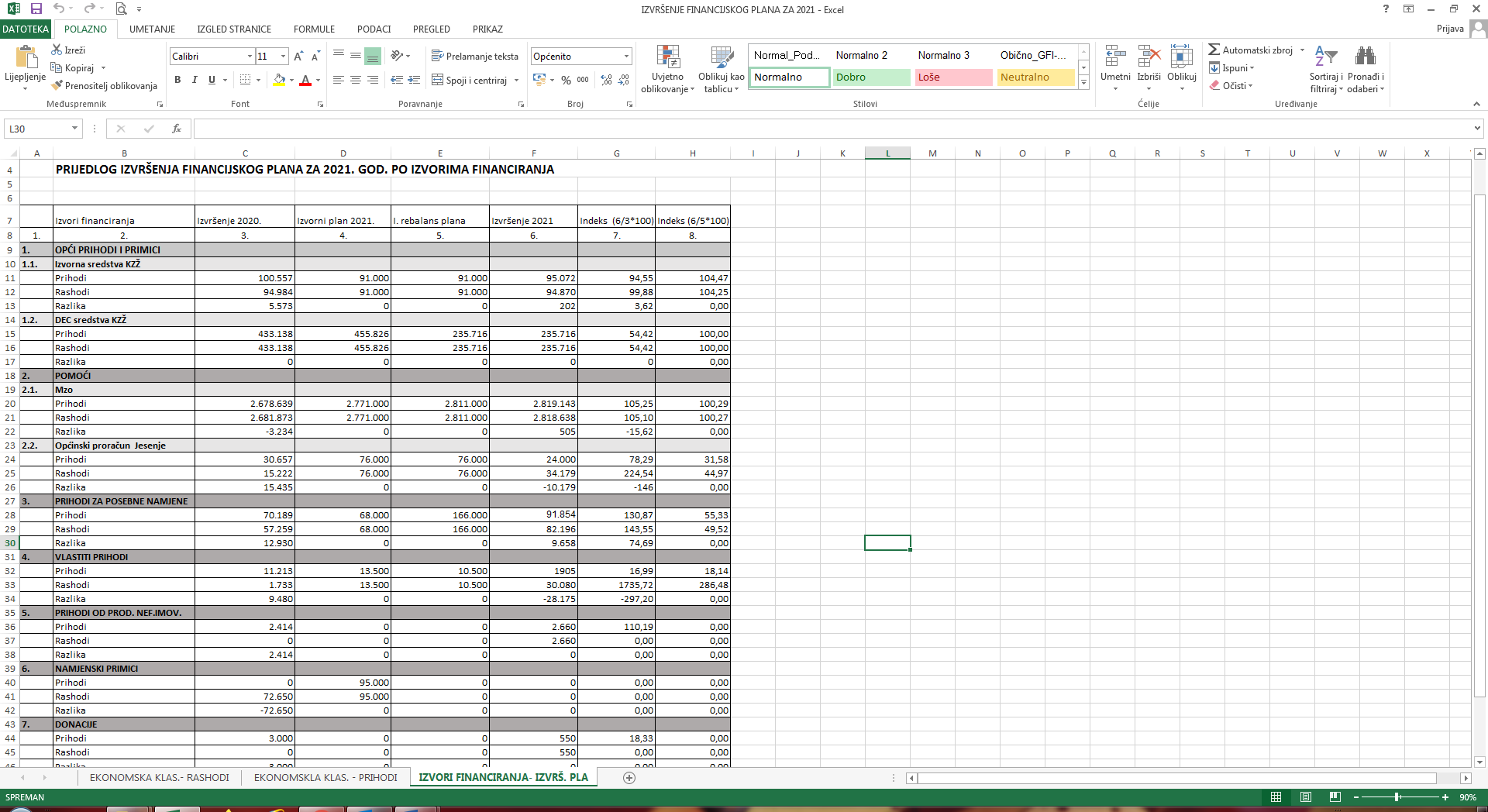 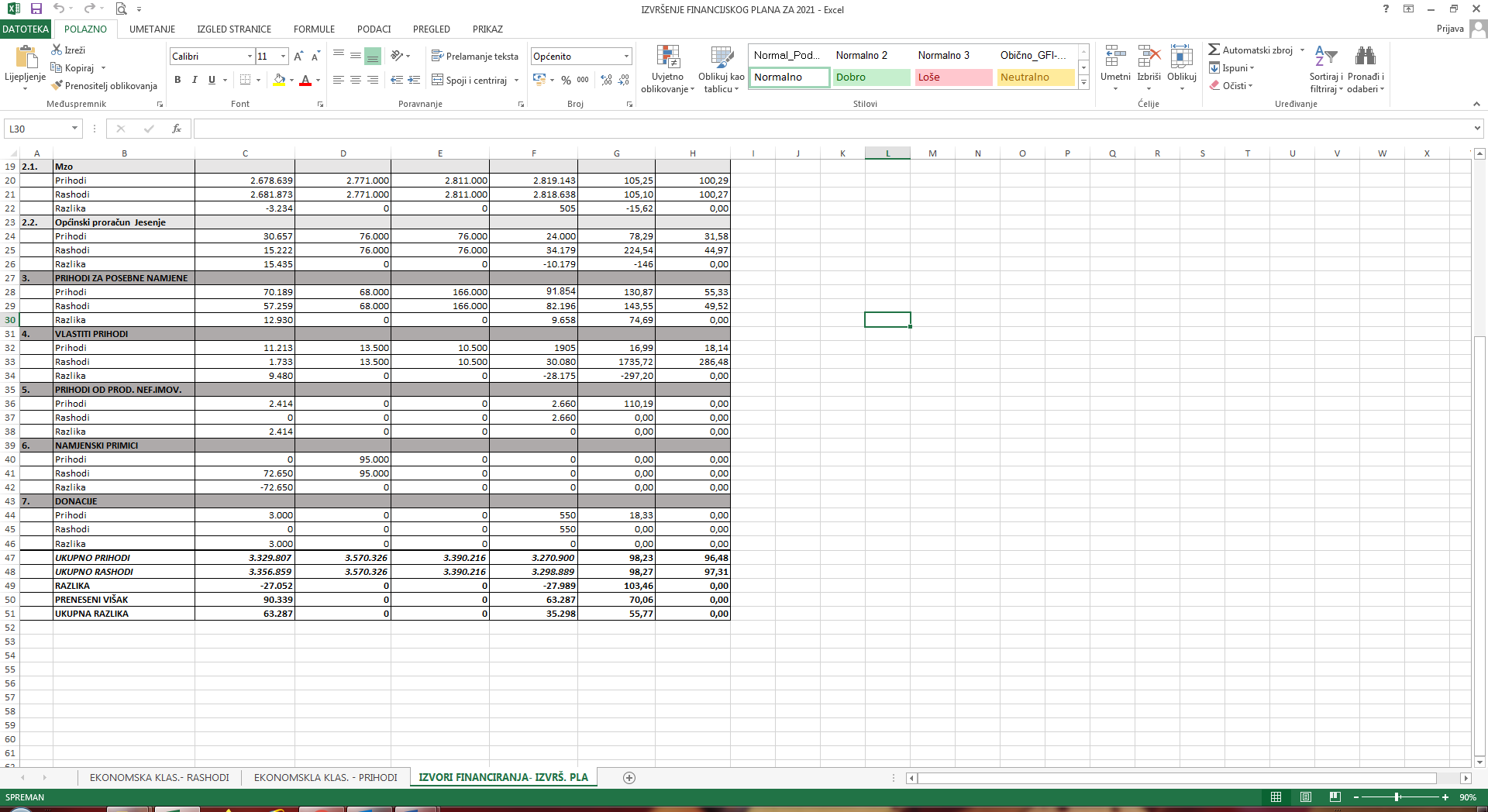 3. OBRAZLOŽENJE IZVRŠENJA FINANCIJSKOG PLANA3.1.ZAKONSKA OSNOVANa osnovu Zakona o proračunu (Narodne novine broj 87/08, 136/12, 15/15), osnovna škola Gornje Jesenje je dužna izraditi Financijski plan za iduću proračunsku godinu, te projekciju Financijskog plana za sljedeće dvije proračunske godine. Školski odbor škole dužan je do kraja tekuće godine usvojiti Plan za narednu godinu.Financijski plan Osnovne škole Gornje Jesenje  za 2021. godinu izrađen je:U skladu s odredbama Zakona o proračunu i Uputama za izradu proračuna jedinica lokalne i područne (regionalne) samouprave za razdoblje 2021. - 2023. godineFinancijski plan je izrađen u skladu sa Zakonom o proračunu i prema Uputama za izradu proračuna Krapinsko-zagorske županije za razdoblje 2021-2023. godineFinancijskim planom omogućava se financiranje poslova i funkcija, te program rada Osnovne škole. Pri sastavljanju prijedloga Financijskog plana obavezno je pridržavati se zakonom propisane metodologije. Zakon također utvrđuje donošenje Financijskog plana za iduću godinu na trećoj razini plana te donošenje projekcija za slijedeće dvije proračunske godine na drugoj razini ekonomske klasifikacije.Na osnovu Zakona o proračunu objavljen je i Pravilnik o proračunskim klasifikacijama koji propisuje vrste, sadržaj i primjenu proračunskih klasifikacija i okvir kojim se iskazuje i sustavno prate prihodi i primici, te rashodi i izdaci. Propisuje se struktura brojčanih oznaka i naziv svake klasifikacije. Pravilnik o proračunskim klasifikacijama naglašava uspostavu organizacijske klasifikacije koja sadržava povezane i međusobno usklađene cjeline proračuna i proračunskih korisnika koje odgovarajućim materijalnim sredstvima ostvaruju postavljene ciljeve.Osnovna škola Gornje Jesenje izradila je svoj Financijski plan za 2021. godinu sa propisanim projekcijama za 2022. i 2023. godinu, te sukladno usvojenom planu u nastavku daje se obrazloženje realizacije istoga za 2021. godinu.3.2.OBRAZLOŽENJE IZVRŠENJA PLANA 3.2.1.  Prihodi i rashodi po ekonomskoj klasifikaciji      3.2.1.1. PrihodiPlanirani prihodi i primici u 2021. iznosili su 3.570.326 kuna, a sastoje se od Općih prihoda i primitaka u iznosu od 546.826 kn. Sredstva općih prihoda i primitaka sastoji se od Izvornih sredstava županije u iznosu od 91.000 kn i decentraliziranih sredstava županije  u iznosu od 455.826 kn. Prihodi od Pomoći iznose: 2.847.000 kn, a sastoje se od pomoći JLS (općina Jesenje) - 76.000,00 kn i Ministarstvo znanosti i obrazovanja u iznosu 2.771.000 kn. Prihodi i primici od posebne namjene odnose se na sufinanciranje kuhinje od strane roditelja, osiguranje, učenika,  te prijevoz na izlete , a planirani iznos je: 68.000 kn. Vlastiti prihodi i primici odnose se na prihode od skupljanje papira, najam dvorane- 13.500 kn. Donacija se odnosi na uplate sredstva od neprofitnih i profitnih trgovačkih društva i organizacija, za 2021.nisu planirani  prihodi. Prihodi od prodaje nefinancijske imovine nisu se planirali, a odnose se na uplatu sredstava od prodaje stanova. Namjenski primici planirani su u iznosu od 95.000 kn,  a  odnose se na zapošljavanje vježbenika (stručnog suradnika) koji se sufinancira preko Hrvatskog zavoda za zapošljavanje kao što je bilo realizirano u 2019.-2020. godini.Na temelju I. rebalansa u 2021. godine ukupni planirani prihodi iznose: 3.390.216 kn. Iznos prihoda je smanjen u odnosu na izvorni plan jer škola više ne knjiži  ulazne račune za prijevoz učenika prema sklopljenom Ugovoru o prijevozu učenika između Osnivača i prijevoznika.  Opći prihodi i primici u I. rebalansu su smanjeni za 230.110 kn. Pomoći od Ministarstva su povećane za 40.000 kn zbog nabave udžbenika za školsku godinu 2021./2022., dok su ostali planirani prihodi ostali nepromijenjeni u odnosu na izvorni plan.  Prihodi za posebne namjene su povećani 98.000 kn zbog prijevoza učenika na izlete, školske kuhinje, osiguranja učenika te za ostale potrebe učenika. Vlastiti prihodi su smanjeni za 3.000 kn  jer Stožer civilne zaštite nije odobrio korištenje dvorane za vanjske korisnike. Namjenski primici nisu se planirali u rebalansu jer Ministarstvo nije odobrilo zapošljavanje vježbenika.Izvršeni prihodi i primici u 2021. godini iznosili su 3.720.900 kn. Opći prihodi i primici iznosili su 330.788 kn. Izvorna sredstva iznosila su: 95.072 kn, a decentralizirana sredstva županije iznosila su 235.716 kn. Ukupni prihodi od pomoći iznosili: 2.843.143 kn. Prihodi od MZO iznosili su: 2.819.143 Prihodi od općine Jesenje iznosili su: 24.000 kn. prihodi od posebne namjene iznosili su: 91.854 kn, vlastiti prihodi iznosili su: 1.905 kn, a donacije 550 kn, prihode od prodaje nefinancijske imovine od stanova iznosili su: 2.660 kn. Višak prihoda u iznosu od 35.298 kn prenosi se u 2022. godinu.         3.2.1.2. RashodiSa planiranim prihodima tekuće godine prema izvornom planu u ukupnom iznosu od 3.570.326 kuna izvršena je raspodjela sredstava u Financijskom planu Osnovne škole Gornje Jesenje na rashode poslovanja (skupina 3 i 4) u istom iznosu. Raspodjela sredstava u iznosu od 3.390.216 kn isto je učinjena i kod I. rebalansa financijskog plana u 2021. godini. U nastavku daje se pojašnjenje predloženih i realiziranih rashoda Financijskog plana u 2021.godini po skupinama rashoda. Ukupno realizirani rashodi u 2021. iznosili su: 3.298.889 kn.Rashodi po ekonomskoj klasifikacijiRashodi za zaposleneRashodi za zaposlene prema izvornom planu  iznosili su: 2.753.000 kn, a prema I. rebalansu planirani su u iznosu od: 2.658.000 kn. Rashodi na kraju 2021. realizirani su u iznosu od 2.737.156 kn odnosno za 3% više u odnosu na  rebalans plana. Rashodi za zaposlene obuhvaćaju bruto plaće, doprinose na plaće, materijalna prava za zaposlenike i ostale rashode za zaposlene, kao i plaće pomoćnika u nastavi koji je bio do kraja školske godine 2020./2021. Materijalni rashodiMaterijalni rashodi prema izvornom planu planirani su u iznosu od 704.610 kn, dok su I. rebalansom  smanjeni za 4,20% i iznosili su: 675.516 kn. U 2021. god. materijalni rashodi su realizirani u iznosu  od 462.469 kn, što je smanjenje za 31% u odnosu na I. rebalans plana. Materijalni rashodi smanjeni su u I. rebalansu jer škola više ne knjiži ulazne račune za prijevoz učenika sukladno Ugovoru između Osnivača i prijevoznik. Smanjeni su jer se na posebnim namjenama planirao veliki iznos, koji je realiziran u znatno manjem iznosu, dok su ostale stavke troškova bile varijabilne. Materijalni rashodi utrošeni su za izvršavanje programske aktivnosti i redovno poslovanje škole. Financijski rashodiFinancijski rashodi prema izvornom planu iznosili su 2.000 kn, dok su se I. rebalansom povećali na 2.500 kn. Na kraju 2021. realizirano je ukupno 7.563 kn.  Povećanje financijskih rashoda u odnosu na rebalans plana za 303% je zbog  povećanja  naknada za usluge banke i za zatezne kamate koje su se obračunavale u sudskim presudama. Naknade građanima i kućanstvima na temelju osiguranja i druge naknadeTi rashodi nisu  planira prema izvorom planu kao i prema I. rebalansu, a na kraju 2021. realizirani su u iznosu od 17.829 kn, a odnose na nabavu udžbenika  za učenike u školskoj godini 2021./2022., a odnose se na udžbenike radnog karaktera koji se prema Uputama MZO-a ne mogu koristiti u sljedećoj školskoj godini, već su namijenjeni jednokratnom korištenju. Rashodi za nefinancijsku imovinu- opremaSredstva za opremu i knjige u izvornom planu su planirana u iznosu od 110.716 kn , dok su u I .rebalansu planirana u iznosu od 54.200 kn. Realizirana sredstva u 2021. iznosila su 73.872 kn.  Sredstva su utrošena na kupnju udžbenika koji su namijenjeni višegodišnjem korištenju te za nabavu lektire za učenike. Prema uputama o epidemiološkim mjerama za učenike koja je naglašavala da ne smiju dijeliti i posuđivati stvari od drugih, stoga je Škola odlučila nabaviti preostalih 12 tableta u iznosu od 21.030, koji su nabavljeni iz različitih izvora (viškova sredstava iz prethodnih godina) kojih je nedostajalo te kako bi svakom učeniku omogućilo kvalitetno praćenje nastave i korištenje raznih dodatnih materijala. Sredstva su utrošena i za sanaciju zidova i podova u učionici i u kabinetima zbog štete koja je nastala uslijed potresa u prosincu 2020. u ukupnom iznosu od 31.938Najveći udio rashoda čine rashodi za zaposlene, a zatim materijalni rashodi. Najmanji udio imaju financijski rashodi (usluge banke).3.2.2. Prihodi i rashodi po izvorima financiranjaOpći prihodi i primici- Izvorna sredstva KZŽ- prema izvornom planu i I. rebalansu  sredstva su planirana u iznosu od 91.000 kn. Realizacija tih sredstva na kraju 2021. iznosila je 95.072 kn prihoda te 94.870 rashoda. Razlika prihoda i rashoda iznosi 202 kn. U 2021. godini Škola je sudjelovala u projektima:  Zalogajček, Školska shema, E-tehničar, Građanski odgoj te Baltazar. U sklopu projekta Zalogajček gdje se pomaže djeci slabog imovinskog stanja prihodovano i utrošeno je 8.576 kn za troškove školske kuhinje. Projektom Školska shema nabavljeno je voće i mliječni proizvodi u iznosu od 5.567 kn, a  prihodovano 5.769 kn, razlika iznosi 202 kn jer Županije prema školi nije podmirila svoju obvezu u 2021. godinu nego se prenosi na podmirenje u 2022.  Projektom e-tehničara i građanskog odgoja ukupno je utrošeno 6.900 kn, a isto su iznosili i prihodi.  Škola je žurnim postupkom nabave izvršila sanaciju zidova koji su oštećeni prilikom potresa, a trošak sanacije je  podmirila Županija u iznosu od 31.938 kn. Iz izvornih sredstava Županija je sufinancirala i kupnju koša za košarku u iznosu 2.190 kn, troškove  mentora i voditelja na županijska natjecanja učenika u iznosu od 916 kn te za podmirenje sudskih presuda u iznosu od 14.000 kn. Za plaće  materijalne rashode pomoćnika u nastavi u sklopu projekta Baltazar  ukupno je utrošeno: 24.782 kn. Opći prihodi i primici- decentralizirana sredstva KZŽ- u izvornom planu su planirana u iznosu od 455.826 kn, I. rebalansom su manjena na 235.716 zbog prijevoza učenika, a realizirana su istom iznosu u kojem su planirana prema I. rebalansu. Sredstva su utrošena na materijalne rashode škole. Pomoći- MZO- prema izvornom planu su planirana 2.771.000 kn, a I. rebalansom planirala su u iznosu od 2.811.000.  Na kraju 2021. godine prihodovano je ukupno 2.819.143 kn, a utrošeno 2.818.638, razlika sredstava je višak u iznosu od 505 kn. Sredstva od MZO su utrošena na plaće zaposlenika, doprinose na plaće, materijalna prava za zaposlenike, nabavu udžbenika i knjiga za knjižnicu,  za testiranje zaposlenika na COVID-19, žsv- voditelja aktiva glazbene kulture. Za nabavu udžbenika je prihodovano i utrošeno 31.928 kn, za nabavu lektire 1.500 kn. Prihodovano je 2.000 kn za voditelja aktiva glazbene kulture, a sredstva nisu utrošena u 2021. i prenose se u 2022.  Rashodi za testiranje zaposlenika u 2021. iznosili su 1.495 kn koji nisu podmireni, nego se taj trošak podmirenja prenosi u 2022. godinu. S obzirom  na višak od 2000 kn i manjak u iznosu od 1.495 kn razlika sredstava iznosi 505 i prenosi se u 2022. godinu.Pomoći- JLS Općina Jesenje - sredstva iz proračuna jedinica lokalne samouprave  (općina Jesenje) prema izvornom planu i prema I. rebalansu planirala su u iznosu od 76.000 kn, dok je na kraju 2021. godine realizirano 34.179 kn, a prihodovano je 24.000 kn. Razlika je manjak sredstava u iznosu od 10.179 ali se iz 2020. godine prenijelo 15.435 kn i time se podmirio manjak tih sredstava, a razlika  se  opet prenosi u 2022. godinu.   Sredstva su utrošena za sanaciju podova u učionici u iznosu od 10.000 kn, kupnju tableta 3.505 kn, a ostala sredstava utrošena su za materijalne rashode škole.Prihodi za posebne namjene- prihodi i rashodi su prema izvornom planu planirani su u iznosu od 68.000, a I. rebalansu planirali u iznosu od 166.00 kn, a realizirani prihodi iznosi su 91.854 a rashodi su realizirani u iznosu od 82.916. godinu. Ova vrsta prihoda ostvarila je višak u iznosu od 9.658 kn koji će se utrošiti u 2022. godini za sufinanciranje troškova škole kuhinje.  Prihodi za posebne namjene utrošeni su za troškove namirnica u školskoj kuhinji u iznosu od 69.796 kn, za osiguranje učenika- 4.000 kn, prijevoz učenika na terensku nastavu 4.650 kn,  za popravak tableta (garancijski list ne pokriva nastalu štetu)) -1.325 kn, za nabavu punjača za tablet-69 kn, te za povrat sredstava roditelju učenika koji prema medicinskoj dokumentaciji ima pravo na besplatan prijevoz-1.500 kn. Vlastiti prihodi- vlastiti prihodi u izvornom planu iznosili su 13-500kn, a  prema  I. rebalansom planirani su iznosu od 10.500 kn, a realizirani rashodi  iznosili su  30.080 kn. ova vrsta prihoda odnosi se na prihode od skupljanja papira te za najam dvorane, a prihodovano je 1.905 kn. Razlog povećanja prihoda je kupnja tableta za učenike u iznosu od 14.020. kn, za razliku isplate pod sudskih presudama,  te za ostale materijalne rashode škole.  Razlika sredstava je manjak u iznosu od 28.175 kn, ali se taj manjak pokriva iz viškova iz 2020. godine  te prethodnih godina koje je škola ostvarila, a nije utrošila.Donacije- prema izvornom planu i I. rebalansu nisu planirane, a na kraju 2021. god realizirane u iznosu od 550 kn. Donacija je uplatilo trgovačkog društvo Adritic osiguranje  Sredstva su utrošena za kupnju lektire. Prihodi od nefinancijske imovine- ti prihodi se odnose za naplatu stanova, a nisu planirana prema izvorom i I. rebalansu plana. Na kraju 2021. godine realizirana su u iznosu od 2.660 kn za kupnju lektire i ostalog materijala za potrebe učenika.Preneseni višak sredstava  iz 2020. godine iznosio je 63.287 kn, a najvećim dijelom se odnosi na višak MZO iz prethodnih godina u svrhu 160. obljetnice škole te od najma dvorane (iz prethodnih godina). U 2021. godini škola je ostvarila manjak prihoda poslovanja u iznosu od 27.989 kn i ta sredstva se podmiruju iz viškova sredstva iz 2020. godine. Ukupan iznos  sredstva koji se prenosi u 2022. god iznosi 35.298 kn tj. višak sredstva  za  podmirenje rashoda poslovanja. Višak sredstva koji je ostvaren u 2021. godini odnosi se  na sufinanciranje školske kuhinje, za aktiv voditelja glazbene kulture, te za školsku shemu. Predsjednik školskog odboraDanijel Mežnarić, mag.teol.